DECLARACIÓN DE ORIGINALIDADSeñores:Comité Editorial Propósito y Representaciones, Revista de Psicología Educativa.Presente.-Por medio de la presente someto al arbitraje correspondiente el manuscrito titulado: “Modelo explicativo de la autoeficacia académica: autorregulación de actividades, afecto positivo y personalidad”, del (los) autor (es): Se presenta en la modalidad de: Artículo de investigación.El artículo presentado es propiedad del (los) autor(es), es original y no ha sido publicado, ni está en proceso de publicación en otra revista en forma parcial o total. No será presentado posteriormente a ninguna otra revista a menos que el autor reciba una comunicación por escrito del Editor Científico de la Propósito y Representaciones, Revista de Psicología Educativa indicando que el mismo no será publicado. El (los) autor(es) asumen la responsabilidad total del trabajo presentado y afirman que los datos consignados son correctos y responden a la realidad de este.Ciudad y fecha: Lima, 3 de noviembre de 2020			 Firma de los autores: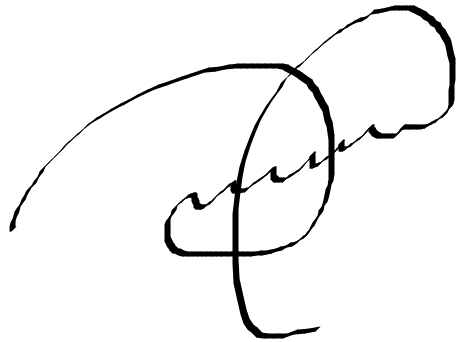 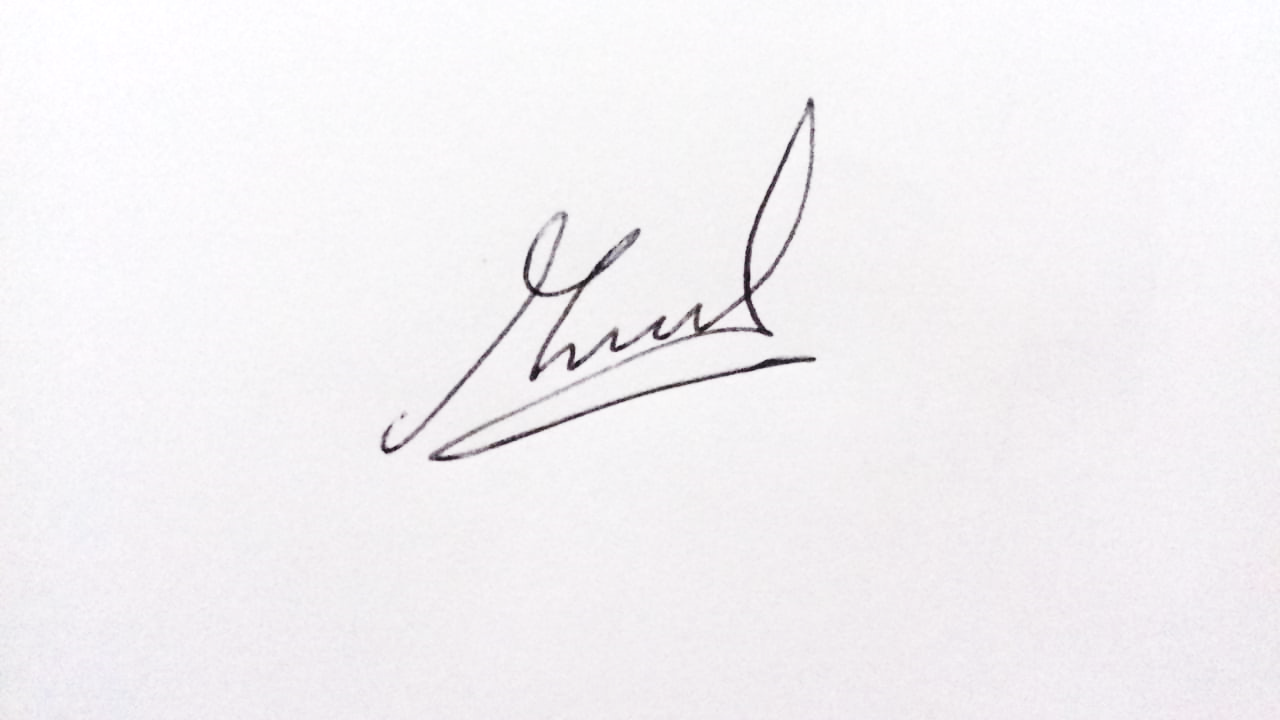 ________________________________  	_________________________________ Autor: Yupanqui Lorenzo, Daniel Edgardo	Autor: Mollinedo Flores, Fiorella Mariel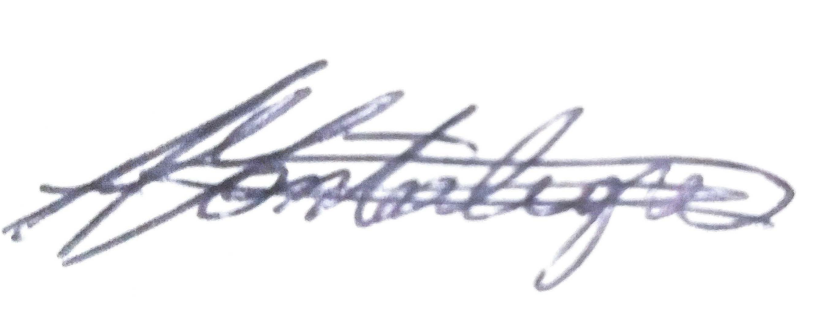 _____________________________________   Autor: Montealegre Echaiz, Celeste AissaN°Apellidos y nombres1Yupanqui-Lorenzo, Daniel Edgardo2Mollinedo Flores, Fiorella Mariel 3Montealegre Echaiz, Celeste Aissa